Beteckning enligt 5 §Konsekvenserna indelas enligt 11 kap. 24 §, punkterna 1-7, miljöbalken.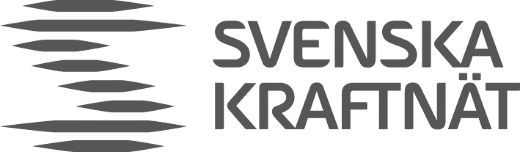    v   Konsekvensutredning och 
         dammsäkerhetsklassificering   v   Konsekvensutredning och 
         dammsäkerhetsklassificering   v   Konsekvensutredning och 
         dammsäkerhetsklassificering   v   Konsekvensutredning och 
         dammsäkerhetsklassificering   v   Konsekvensutredning och 
         dammsäkerhetsklassificering   v   Konsekvensutredning och 
         dammsäkerhetsklassificering   v   Konsekvensutredning och 
         dammsäkerhetsklassificering   v   Konsekvensutredning och 
         dammsäkerhetsklassificering   v   Konsekvensutredning och 
         dammsäkerhetsklassificering   v   Konsekvensutredning och 
         dammsäkerhetsklassificering   v   Konsekvensutredning och 
         dammsäkerhetsklassificering   v   Konsekvensutredning och 
         dammsäkerhetsklassificering   v   Konsekvensutredning och 
         dammsäkerhetsklassificering1/21/2            Bilaga till SvKFS 2014:1            Bilaga till SvKFS 2014:1            Bilaga till SvKFS 2014:1            Bilaga till SvKFS 2014:1            Bilaga till SvKFS 2014:1            Bilaga till SvKFS 2014:1            Bilaga till SvKFS 2014:1            Bilaga till SvKFS 2014:1            Bilaga till SvKFS 2014:1            Bilaga till SvKFS 2014:1            Bilaga till SvKFS 2014:1            Bilaga till SvKFS 2014:1            Bilaga till SvKFS 2014:1            Bilaga till SvKFS 2014:1            Bilaga till SvKFS 2014:1A. Företag/UnderhållsskyldigA. Företag/UnderhållsskyldigA. Företag/UnderhållsskyldigA. Företag/UnderhållsskyldigA. Företag/UnderhållsskyldigA. Företag/UnderhållsskyldigA. Företag/UnderhållsskyldigA. Företag/UnderhållsskyldigA. Företag/UnderhållsskyldigA. Företag/UnderhållsskyldigA. Företag/UnderhållsskyldigA. Företag/UnderhållsskyldigA. Företag/UnderhållsskyldigA. Företag/UnderhållsskyldigA. Företag/UnderhållsskyldigA. Företag/UnderhållsskyldigA. Företag/UnderhållsskyldigA. Företag/UnderhållsskyldigA. Företag/UnderhållsskyldigA. Företag/UnderhållsskyldigA. Företag/UnderhållsskyldigNamn (Firma)Namn (Firma)Namn (Firma)Namn (Firma)Namn (Firma)Namn (Firma)OrganisationsnummerOrganisationsnummerOrganisationsnummerOrganisationsnummerOrganisationsnummerOrganisationsnummerOrganisationsnummerOrganisationsnummerOrganisationsnummerOrganisationsnummerOrganisationsnummerOrganisationsnummerOrganisationsnummerOrganisationsnummerOrganisationsnummerSkellefteå Kraft ABSkellefteå Kraft ABSkellefteå Kraft ABSkellefteå Kraft ABSkellefteå Kraft ABSkellefteå Kraft ABPostadressPostadressPostadressPostadressPostadressPostadressPostnummerPostnummerPostnummerPostortPostortPostortPostortPostortPostortPostortPostortPostortPostortPostortPostortE-postE-postE-postE-postE-postE-postTelefonnummerTelefonnummerTelefonnummerTelefonnummerTelefonnummerTelefonnummerTelefonnummerTelefonnummerTelefonnummerTelefonnummerTelefonnummerTelefonnummerTelefonnummerTelefonnummerTelefonnummerKontaktperson och kontaktuppgifterKontaktperson och kontaktuppgifterKontaktperson och kontaktuppgifterKontaktperson och kontaktuppgifterKontaktperson och kontaktuppgifterKontaktperson och kontaktuppgifterKontaktperson och kontaktuppgifterKontaktperson och kontaktuppgifterKontaktperson och kontaktuppgifterKontaktperson och kontaktuppgifterKontaktperson och kontaktuppgifterKontaktperson och kontaktuppgifterKontaktperson och kontaktuppgifterKontaktperson och kontaktuppgifterKontaktperson och kontaktuppgifterKontaktperson och kontaktuppgifterKontaktperson och kontaktuppgifterKontaktperson och kontaktuppgifterKontaktperson och kontaktuppgifterKontaktperson och kontaktuppgifterKontaktperson och kontaktuppgifterNamnNamnNamnNamnNamnNamnbefattningbefattningbefattningbefattningbefattningbefattningbefattningbefattningbefattningbefattningbefattningbefattningbefattningbefattningbefattningPostadressPostadressPostadressPostadressPostadressPostadressPostnummerPostnummerPostnummerPostortPostortPostortPostortPostortPostortPostortPostortPostortPostortPostortPostortE-postE-postE-postE-postE-postE-postTelefonnummerTelefonnummerTelefonnummerTelefonnummerTelefonnummerTelefonnummerTelefonnummerTelefonnummerTelefonnummerTelefonnummerTelefonnummerTelefonnummerTelefonnummerTelefonnummerTelefonnummerB. Anläggningen och dess lokaliseringB. Anläggningen och dess lokaliseringB. Anläggningen och dess lokaliseringB. Anläggningen och dess lokaliseringB. Anläggningen och dess lokaliseringB. Anläggningen och dess lokaliseringB. Anläggningen och dess lokaliseringB. Anläggningen och dess lokaliseringB. Anläggningen och dess lokaliseringB. Anläggningen och dess lokaliseringB. Anläggningen och dess lokaliseringB. Anläggningen och dess lokaliseringB. Anläggningen och dess lokaliseringB. Anläggningen och dess lokaliseringB. Anläggningen och dess lokaliseringB. Anläggningen och dess lokaliseringB. Anläggningen och dess lokaliseringB. Anläggningen och dess lokaliseringB. Anläggningen och dess lokaliseringB. Anläggningen och dess lokaliseringB. Anläggningen och dess lokaliseringAnläggningens namnAnläggningens namnAnläggningens namnAnläggningens namnAnläggningens namnAnläggningens namnFastighetsbeteckningFastighetsbeteckningFastighetsbeteckningFastighetsbeteckningFastighetsbeteckningFastighetsbeteckningFastighetsbeteckningFastighetsbeteckningFastighetsbeteckningFastighetsbeteckningFastighetsbeteckningFastighetsbeteckningFastighetsbeteckningFastighetsbeteckningFastighetsbeteckningAnläggningens namnAnläggningens namnAnläggningens namnAnläggningens namnAnläggningens namnAnläggningens namnMagasinets namnMagasinets namnMagasinets namnMagasinets namnMagasinets namnMagasinets namnVerksamhetens ändamål1)Verksamhetens ändamål1)Verksamhetens ändamål1)Verksamhetens ändamål1)Verksamhetens ändamål1)Verksamhetens ändamål1)Verksamhetens ändamål1)Verksamhetens ändamål1)Verksamhetens ändamål1)Verksamhetens ändamål1)Verksamhetens ändamål1)Verksamhetens ändamål1)Verksamhetens ändamål1)Verksamhetens ändamål1)Verksamhetens ändamål1) Ev. anm.       Ev. anm.       Ev. anm.       Ev. anm.       Ev. anm.       Ev. anm.       Ev. anm.       Ev. anm.       Ev. anm.       Ev. anm.       Ev. anm.       Ev. anm.       Ev. anm.       Ev. anm.       Ev. anm.      LänLänLänLänLänLänKommunKommunKommunKommunKommunKommunKommunKommunKommunKommunKommunKommunKommunKommunKommunLänLänLänLänLänLänVattendrag enligt smhiVattendrag enligt smhiVattendrag enligt smhiVattendrag enligt smhiVattendrag enligt smhiVattendrag enligt smhiKoordinateR (sweref 99)KoordinateR (sweref 99)KoordinateR (sweref 99)KoordinateR (sweref 99)KoordinateR (sweref 99)KoordinateR (sweref 99)KoordinateR (sweref 99)KoordinateR (sweref 99)KoordinateR (sweref 99)KoordinateR (sweref 99)KoordinateR (sweref 99)KoordinateR (sweref 99)KoordinateR (sweref 99)KoordinateR (sweref 99)KoordinateR (sweref 99)N:       E:      N:       E:      N:       E:      N:       E:      N:       E:      N:       E:      N:       E:      N:       E:      N:       E:      N:       E:      N:       E:      N:       E:      N:       E:      N:       E:      N:       E:      Dammhöjd (m)Volym2) (miljoner m3)  Volym2) (miljoner m3)  Volym2) (miljoner m3)  Volym2) (miljoner m3)  Volym2) (miljoner m3)  Medelvattenföring (m3/s)Medelvattenföring (m3/s)Medelvattenföring (m3/s)Medelvattenföring (m3/s)Medelvattenföring (m3/s)Medelvattenföring (m3/s)Medelvattenföring (m3/s)Avbördningskapacitet3) (m3/s)Avbördningskapacitet3) (m3/s)Avbördningskapacitet3) (m3/s)Avbördningskapacitet3) (m3/s)Avbördningskapacitet3) (m3/s)Avbördningskapacitet3) (m3/s)Avbördningskapacitet3) (m3/s)Avbördningskapacitet3) (m3/s)C. Anläggningens dammar och förslag på dammsäkerhetsklassC. Anläggningens dammar och förslag på dammsäkerhetsklassC. Anläggningens dammar och förslag på dammsäkerhetsklassC. Anläggningens dammar och förslag på dammsäkerhetsklassC. Anläggningens dammar och förslag på dammsäkerhetsklassC. Anläggningens dammar och förslag på dammsäkerhetsklassC. Anläggningens dammar och förslag på dammsäkerhetsklassC. Anläggningens dammar och förslag på dammsäkerhetsklassC. Anläggningens dammar och förslag på dammsäkerhetsklassC. Anläggningens dammar och förslag på dammsäkerhetsklassC. Anläggningens dammar och förslag på dammsäkerhetsklassC. Anläggningens dammar och förslag på dammsäkerhetsklassC. Anläggningens dammar och förslag på dammsäkerhetsklassC. Anläggningens dammar och förslag på dammsäkerhetsklassC. Anläggningens dammar och förslag på dammsäkerhetsklassC. Anläggningens dammar och förslag på dammsäkerhetsklassC. Anläggningens dammar och förslag på dammsäkerhetsklassC. Anläggningens dammar och förslag på dammsäkerhetsklassC. Anläggningens dammar och förslag på dammsäkerhetsklassC. Anläggningens dammar och förslag på dammsäkerhetsklassC. Anläggningens dammar och förslag på dammsäkerhetsklassDammDammDammtyp4)Dammtyp4)Dammtyp4)Dammtyp4)Längd(m)Längd(m)Dammhöjd (m)Dammhöjd (m)Dammhöjd (m)Dammhöjd (m)Volym5) (miljoner m3)Volym5) (miljoner m3)Volym5) (miljoner m3)Förslag på dammsäkerhetsklass(A, B, C, U, ej utredd6))Förslag på dammsäkerhetsklass(A, B, C, U, ej utredd6))Förslag på dammsäkerhetsklass(A, B, C, U, ej utredd6))Förslag på dammsäkerhetsklass(A, B, C, U, ej utredd6))Förslag på dammsäkerhetsklass(A, B, C, U, ej utredd6))Förslag på dammsäkerhetsklass(A, B, C, U, ej utredd6))avser verksamhetens huvudsakliga ändamål: kraftproduktion, vattenreglering, gruvverksamhet, invallning, sluss/kanal, vattenförsörjning, övrig.avser Volym som kan frisläppas vid dammhaveri med magasinsvattenytan vid dämningsgräns. om uppgiften avser annan mer lämplig nivå ange denna.avser Avbördningskapacitet med magasinsvattenytan vid dämningsgräns. om uppgiften avser annan mer lämplig nivå ange denna.avser huvudsaklig dammtyp: Fyllningsdamm, betongdamm, Fyllnings- och betongdamm, murverksdamm, Trädamm, spontdamm, övrig.avser Volym som kan frisläppas vid dammhaveri med magasinsvattenytan vid nivå enligt 3). Ange volym > eller <0,1 miljoner m3.avser Beteckning enligt 7 §, För damm för vilken konsekvensutredning ej utförts anges ”ej utredd”. avser verksamhetens huvudsakliga ändamål: kraftproduktion, vattenreglering, gruvverksamhet, invallning, sluss/kanal, vattenförsörjning, övrig.avser Volym som kan frisläppas vid dammhaveri med magasinsvattenytan vid dämningsgräns. om uppgiften avser annan mer lämplig nivå ange denna.avser Avbördningskapacitet med magasinsvattenytan vid dämningsgräns. om uppgiften avser annan mer lämplig nivå ange denna.avser huvudsaklig dammtyp: Fyllningsdamm, betongdamm, Fyllnings- och betongdamm, murverksdamm, Trädamm, spontdamm, övrig.avser Volym som kan frisläppas vid dammhaveri med magasinsvattenytan vid nivå enligt 3). Ange volym > eller <0,1 miljoner m3.avser Beteckning enligt 7 §, För damm för vilken konsekvensutredning ej utförts anges ”ej utredd”. avser verksamhetens huvudsakliga ändamål: kraftproduktion, vattenreglering, gruvverksamhet, invallning, sluss/kanal, vattenförsörjning, övrig.avser Volym som kan frisläppas vid dammhaveri med magasinsvattenytan vid dämningsgräns. om uppgiften avser annan mer lämplig nivå ange denna.avser Avbördningskapacitet med magasinsvattenytan vid dämningsgräns. om uppgiften avser annan mer lämplig nivå ange denna.avser huvudsaklig dammtyp: Fyllningsdamm, betongdamm, Fyllnings- och betongdamm, murverksdamm, Trädamm, spontdamm, övrig.avser Volym som kan frisläppas vid dammhaveri med magasinsvattenytan vid nivå enligt 3). Ange volym > eller <0,1 miljoner m3.avser Beteckning enligt 7 §, För damm för vilken konsekvensutredning ej utförts anges ”ej utredd”. avser verksamhetens huvudsakliga ändamål: kraftproduktion, vattenreglering, gruvverksamhet, invallning, sluss/kanal, vattenförsörjning, övrig.avser Volym som kan frisläppas vid dammhaveri med magasinsvattenytan vid dämningsgräns. om uppgiften avser annan mer lämplig nivå ange denna.avser Avbördningskapacitet med magasinsvattenytan vid dämningsgräns. om uppgiften avser annan mer lämplig nivå ange denna.avser huvudsaklig dammtyp: Fyllningsdamm, betongdamm, Fyllnings- och betongdamm, murverksdamm, Trädamm, spontdamm, övrig.avser Volym som kan frisläppas vid dammhaveri med magasinsvattenytan vid nivå enligt 3). Ange volym > eller <0,1 miljoner m3.avser Beteckning enligt 7 §, För damm för vilken konsekvensutredning ej utförts anges ”ej utredd”. avser verksamhetens huvudsakliga ändamål: kraftproduktion, vattenreglering, gruvverksamhet, invallning, sluss/kanal, vattenförsörjning, övrig.avser Volym som kan frisläppas vid dammhaveri med magasinsvattenytan vid dämningsgräns. om uppgiften avser annan mer lämplig nivå ange denna.avser Avbördningskapacitet med magasinsvattenytan vid dämningsgräns. om uppgiften avser annan mer lämplig nivå ange denna.avser huvudsaklig dammtyp: Fyllningsdamm, betongdamm, Fyllnings- och betongdamm, murverksdamm, Trädamm, spontdamm, övrig.avser Volym som kan frisläppas vid dammhaveri med magasinsvattenytan vid nivå enligt 3). Ange volym > eller <0,1 miljoner m3.avser Beteckning enligt 7 §, För damm för vilken konsekvensutredning ej utförts anges ”ej utredd”. avser verksamhetens huvudsakliga ändamål: kraftproduktion, vattenreglering, gruvverksamhet, invallning, sluss/kanal, vattenförsörjning, övrig.avser Volym som kan frisläppas vid dammhaveri med magasinsvattenytan vid dämningsgräns. om uppgiften avser annan mer lämplig nivå ange denna.avser Avbördningskapacitet med magasinsvattenytan vid dämningsgräns. om uppgiften avser annan mer lämplig nivå ange denna.avser huvudsaklig dammtyp: Fyllningsdamm, betongdamm, Fyllnings- och betongdamm, murverksdamm, Trädamm, spontdamm, övrig.avser Volym som kan frisläppas vid dammhaveri med magasinsvattenytan vid nivå enligt 3). Ange volym > eller <0,1 miljoner m3.avser Beteckning enligt 7 §, För damm för vilken konsekvensutredning ej utförts anges ”ej utredd”. avser verksamhetens huvudsakliga ändamål: kraftproduktion, vattenreglering, gruvverksamhet, invallning, sluss/kanal, vattenförsörjning, övrig.avser Volym som kan frisläppas vid dammhaveri med magasinsvattenytan vid dämningsgräns. om uppgiften avser annan mer lämplig nivå ange denna.avser Avbördningskapacitet med magasinsvattenytan vid dämningsgräns. om uppgiften avser annan mer lämplig nivå ange denna.avser huvudsaklig dammtyp: Fyllningsdamm, betongdamm, Fyllnings- och betongdamm, murverksdamm, Trädamm, spontdamm, övrig.avser Volym som kan frisläppas vid dammhaveri med magasinsvattenytan vid nivå enligt 3). Ange volym > eller <0,1 miljoner m3.avser Beteckning enligt 7 §, För damm för vilken konsekvensutredning ej utförts anges ”ej utredd”. avser verksamhetens huvudsakliga ändamål: kraftproduktion, vattenreglering, gruvverksamhet, invallning, sluss/kanal, vattenförsörjning, övrig.avser Volym som kan frisläppas vid dammhaveri med magasinsvattenytan vid dämningsgräns. om uppgiften avser annan mer lämplig nivå ange denna.avser Avbördningskapacitet med magasinsvattenytan vid dämningsgräns. om uppgiften avser annan mer lämplig nivå ange denna.avser huvudsaklig dammtyp: Fyllningsdamm, betongdamm, Fyllnings- och betongdamm, murverksdamm, Trädamm, spontdamm, övrig.avser Volym som kan frisläppas vid dammhaveri med magasinsvattenytan vid nivå enligt 3). Ange volym > eller <0,1 miljoner m3.avser Beteckning enligt 7 §, För damm för vilken konsekvensutredning ej utförts anges ”ej utredd”. avser verksamhetens huvudsakliga ändamål: kraftproduktion, vattenreglering, gruvverksamhet, invallning, sluss/kanal, vattenförsörjning, övrig.avser Volym som kan frisläppas vid dammhaveri med magasinsvattenytan vid dämningsgräns. om uppgiften avser annan mer lämplig nivå ange denna.avser Avbördningskapacitet med magasinsvattenytan vid dämningsgräns. om uppgiften avser annan mer lämplig nivå ange denna.avser huvudsaklig dammtyp: Fyllningsdamm, betongdamm, Fyllnings- och betongdamm, murverksdamm, Trädamm, spontdamm, övrig.avser Volym som kan frisläppas vid dammhaveri med magasinsvattenytan vid nivå enligt 3). Ange volym > eller <0,1 miljoner m3.avser Beteckning enligt 7 §, För damm för vilken konsekvensutredning ej utförts anges ”ej utredd”. avser verksamhetens huvudsakliga ändamål: kraftproduktion, vattenreglering, gruvverksamhet, invallning, sluss/kanal, vattenförsörjning, övrig.avser Volym som kan frisläppas vid dammhaveri med magasinsvattenytan vid dämningsgräns. om uppgiften avser annan mer lämplig nivå ange denna.avser Avbördningskapacitet med magasinsvattenytan vid dämningsgräns. om uppgiften avser annan mer lämplig nivå ange denna.avser huvudsaklig dammtyp: Fyllningsdamm, betongdamm, Fyllnings- och betongdamm, murverksdamm, Trädamm, spontdamm, övrig.avser Volym som kan frisläppas vid dammhaveri med magasinsvattenytan vid nivå enligt 3). Ange volym > eller <0,1 miljoner m3.avser Beteckning enligt 7 §, För damm för vilken konsekvensutredning ej utförts anges ”ej utredd”. avser verksamhetens huvudsakliga ändamål: kraftproduktion, vattenreglering, gruvverksamhet, invallning, sluss/kanal, vattenförsörjning, övrig.avser Volym som kan frisläppas vid dammhaveri med magasinsvattenytan vid dämningsgräns. om uppgiften avser annan mer lämplig nivå ange denna.avser Avbördningskapacitet med magasinsvattenytan vid dämningsgräns. om uppgiften avser annan mer lämplig nivå ange denna.avser huvudsaklig dammtyp: Fyllningsdamm, betongdamm, Fyllnings- och betongdamm, murverksdamm, Trädamm, spontdamm, övrig.avser Volym som kan frisläppas vid dammhaveri med magasinsvattenytan vid nivå enligt 3). Ange volym > eller <0,1 miljoner m3.avser Beteckning enligt 7 §, För damm för vilken konsekvensutredning ej utförts anges ”ej utredd”. avser verksamhetens huvudsakliga ändamål: kraftproduktion, vattenreglering, gruvverksamhet, invallning, sluss/kanal, vattenförsörjning, övrig.avser Volym som kan frisläppas vid dammhaveri med magasinsvattenytan vid dämningsgräns. om uppgiften avser annan mer lämplig nivå ange denna.avser Avbördningskapacitet med magasinsvattenytan vid dämningsgräns. om uppgiften avser annan mer lämplig nivå ange denna.avser huvudsaklig dammtyp: Fyllningsdamm, betongdamm, Fyllnings- och betongdamm, murverksdamm, Trädamm, spontdamm, övrig.avser Volym som kan frisläppas vid dammhaveri med magasinsvattenytan vid nivå enligt 3). Ange volym > eller <0,1 miljoner m3.avser Beteckning enligt 7 §, För damm för vilken konsekvensutredning ej utförts anges ”ej utredd”. avser verksamhetens huvudsakliga ändamål: kraftproduktion, vattenreglering, gruvverksamhet, invallning, sluss/kanal, vattenförsörjning, övrig.avser Volym som kan frisläppas vid dammhaveri med magasinsvattenytan vid dämningsgräns. om uppgiften avser annan mer lämplig nivå ange denna.avser Avbördningskapacitet med magasinsvattenytan vid dämningsgräns. om uppgiften avser annan mer lämplig nivå ange denna.avser huvudsaklig dammtyp: Fyllningsdamm, betongdamm, Fyllnings- och betongdamm, murverksdamm, Trädamm, spontdamm, övrig.avser Volym som kan frisläppas vid dammhaveri med magasinsvattenytan vid nivå enligt 3). Ange volym > eller <0,1 miljoner m3.avser Beteckning enligt 7 §, För damm för vilken konsekvensutredning ej utförts anges ”ej utredd”. avser verksamhetens huvudsakliga ändamål: kraftproduktion, vattenreglering, gruvverksamhet, invallning, sluss/kanal, vattenförsörjning, övrig.avser Volym som kan frisläppas vid dammhaveri med magasinsvattenytan vid dämningsgräns. om uppgiften avser annan mer lämplig nivå ange denna.avser Avbördningskapacitet med magasinsvattenytan vid dämningsgräns. om uppgiften avser annan mer lämplig nivå ange denna.avser huvudsaklig dammtyp: Fyllningsdamm, betongdamm, Fyllnings- och betongdamm, murverksdamm, Trädamm, spontdamm, övrig.avser Volym som kan frisläppas vid dammhaveri med magasinsvattenytan vid nivå enligt 3). Ange volym > eller <0,1 miljoner m3.avser Beteckning enligt 7 §, För damm för vilken konsekvensutredning ej utförts anges ”ej utredd”. avser verksamhetens huvudsakliga ändamål: kraftproduktion, vattenreglering, gruvverksamhet, invallning, sluss/kanal, vattenförsörjning, övrig.avser Volym som kan frisläppas vid dammhaveri med magasinsvattenytan vid dämningsgräns. om uppgiften avser annan mer lämplig nivå ange denna.avser Avbördningskapacitet med magasinsvattenytan vid dämningsgräns. om uppgiften avser annan mer lämplig nivå ange denna.avser huvudsaklig dammtyp: Fyllningsdamm, betongdamm, Fyllnings- och betongdamm, murverksdamm, Trädamm, spontdamm, övrig.avser Volym som kan frisläppas vid dammhaveri med magasinsvattenytan vid nivå enligt 3). Ange volym > eller <0,1 miljoner m3.avser Beteckning enligt 7 §, För damm för vilken konsekvensutredning ej utförts anges ”ej utredd”. avser verksamhetens huvudsakliga ändamål: kraftproduktion, vattenreglering, gruvverksamhet, invallning, sluss/kanal, vattenförsörjning, övrig.avser Volym som kan frisläppas vid dammhaveri med magasinsvattenytan vid dämningsgräns. om uppgiften avser annan mer lämplig nivå ange denna.avser Avbördningskapacitet med magasinsvattenytan vid dämningsgräns. om uppgiften avser annan mer lämplig nivå ange denna.avser huvudsaklig dammtyp: Fyllningsdamm, betongdamm, Fyllnings- och betongdamm, murverksdamm, Trädamm, spontdamm, övrig.avser Volym som kan frisläppas vid dammhaveri med magasinsvattenytan vid nivå enligt 3). Ange volym > eller <0,1 miljoner m3.avser Beteckning enligt 7 §, För damm för vilken konsekvensutredning ej utförts anges ”ej utredd”. avser verksamhetens huvudsakliga ändamål: kraftproduktion, vattenreglering, gruvverksamhet, invallning, sluss/kanal, vattenförsörjning, övrig.avser Volym som kan frisläppas vid dammhaveri med magasinsvattenytan vid dämningsgräns. om uppgiften avser annan mer lämplig nivå ange denna.avser Avbördningskapacitet med magasinsvattenytan vid dämningsgräns. om uppgiften avser annan mer lämplig nivå ange denna.avser huvudsaklig dammtyp: Fyllningsdamm, betongdamm, Fyllnings- och betongdamm, murverksdamm, Trädamm, spontdamm, övrig.avser Volym som kan frisläppas vid dammhaveri med magasinsvattenytan vid nivå enligt 3). Ange volym > eller <0,1 miljoner m3.avser Beteckning enligt 7 §, För damm för vilken konsekvensutredning ej utförts anges ”ej utredd”. avser verksamhetens huvudsakliga ändamål: kraftproduktion, vattenreglering, gruvverksamhet, invallning, sluss/kanal, vattenförsörjning, övrig.avser Volym som kan frisläppas vid dammhaveri med magasinsvattenytan vid dämningsgräns. om uppgiften avser annan mer lämplig nivå ange denna.avser Avbördningskapacitet med magasinsvattenytan vid dämningsgräns. om uppgiften avser annan mer lämplig nivå ange denna.avser huvudsaklig dammtyp: Fyllningsdamm, betongdamm, Fyllnings- och betongdamm, murverksdamm, Trädamm, spontdamm, övrig.avser Volym som kan frisläppas vid dammhaveri med magasinsvattenytan vid nivå enligt 3). Ange volym > eller <0,1 miljoner m3.avser Beteckning enligt 7 §, För damm för vilken konsekvensutredning ej utförts anges ”ej utredd”. avser verksamhetens huvudsakliga ändamål: kraftproduktion, vattenreglering, gruvverksamhet, invallning, sluss/kanal, vattenförsörjning, övrig.avser Volym som kan frisläppas vid dammhaveri med magasinsvattenytan vid dämningsgräns. om uppgiften avser annan mer lämplig nivå ange denna.avser Avbördningskapacitet med magasinsvattenytan vid dämningsgräns. om uppgiften avser annan mer lämplig nivå ange denna.avser huvudsaklig dammtyp: Fyllningsdamm, betongdamm, Fyllnings- och betongdamm, murverksdamm, Trädamm, spontdamm, övrig.avser Volym som kan frisläppas vid dammhaveri med magasinsvattenytan vid nivå enligt 3). Ange volym > eller <0,1 miljoner m3.avser Beteckning enligt 7 §, För damm för vilken konsekvensutredning ej utförts anges ”ej utredd”. avser verksamhetens huvudsakliga ändamål: kraftproduktion, vattenreglering, gruvverksamhet, invallning, sluss/kanal, vattenförsörjning, övrig.avser Volym som kan frisläppas vid dammhaveri med magasinsvattenytan vid dämningsgräns. om uppgiften avser annan mer lämplig nivå ange denna.avser Avbördningskapacitet med magasinsvattenytan vid dämningsgräns. om uppgiften avser annan mer lämplig nivå ange denna.avser huvudsaklig dammtyp: Fyllningsdamm, betongdamm, Fyllnings- och betongdamm, murverksdamm, Trädamm, spontdamm, övrig.avser Volym som kan frisläppas vid dammhaveri med magasinsvattenytan vid nivå enligt 3). Ange volym > eller <0,1 miljoner m3.avser Beteckning enligt 7 §, För damm för vilken konsekvensutredning ej utförts anges ”ej utredd”. avser verksamhetens huvudsakliga ändamål: kraftproduktion, vattenreglering, gruvverksamhet, invallning, sluss/kanal, vattenförsörjning, övrig.avser Volym som kan frisläppas vid dammhaveri med magasinsvattenytan vid dämningsgräns. om uppgiften avser annan mer lämplig nivå ange denna.avser Avbördningskapacitet med magasinsvattenytan vid dämningsgräns. om uppgiften avser annan mer lämplig nivå ange denna.avser huvudsaklig dammtyp: Fyllningsdamm, betongdamm, Fyllnings- och betongdamm, murverksdamm, Trädamm, spontdamm, övrig.avser Volym som kan frisläppas vid dammhaveri med magasinsvattenytan vid nivå enligt 3). Ange volym > eller <0,1 miljoner m3.avser Beteckning enligt 7 §, För damm för vilken konsekvensutredning ej utförts anges ”ej utredd”. D. Konsekvenser av dammhaveriD. Konsekvenser av dammhaveriD. Konsekvenser av dammhaveriD. Konsekvenser av dammhaveriD. Konsekvenser av dammhaveriD. Konsekvenser av dammhaveriD. Konsekvenser av dammhaveriD. Konsekvenser av dammhaveriD. Konsekvenser av dammhaveriD. Konsekvenser av dammhaveriD. Konsekvenser av dammhaveriD. Konsekvenser av dammhaveriD. Konsekvenser av dammhaveriD. Konsekvenser av dammhaveriD. Konsekvenser av dammhaveriD. Konsekvenser av dammhaveriD. Konsekvenser av dammhaveriD. Konsekvenser av dammhaveriD. Konsekvenser av dammhaveriD. Konsekvenser av dammhaveriD. Konsekvenser av dammhaveriDammDammDammKonsekvensernas betydelse från samhällelig synpunkt(mycket stor, stor, måTtlig, liten7))Konsekvensernas betydelse från samhällelig synpunkt(mycket stor, stor, måTtlig, liten7))Konsekvensernas betydelse från samhällelig synpunkt(mycket stor, stor, måTtlig, liten7))Konsekvensernas betydelse från samhällelig synpunkt(mycket stor, stor, måTtlig, liten7))Fara bedöms föreligga för förlust, förstörelse 
eller störningar8) (Ange "X" för ja)Fara bedöms föreligga för förlust, förstörelse 
eller störningar8) (Ange "X" för ja)Fara bedöms föreligga för förlust, förstörelse 
eller störningar8) (Ange "X" för ja)Fara bedöms föreligga för förlust, förstörelse 
eller störningar8) (Ange "X" för ja)Fara bedöms föreligga för förlust, förstörelse 
eller störningar8) (Ange "X" för ja)Fara bedöms föreligga för förlust, förstörelse 
eller störningar8) (Ange "X" för ja)Fara bedöms föreligga för förlust, förstörelse 
eller störningar8) (Ange "X" för ja)Fara bedöms föreligga för förlust, förstörelse 
eller störningar8) (Ange "X" för ja)Fara bedöms föreligga för förlust, förstörelse 
eller störningar8) (Ange "X" för ja)Fara bedöms föreligga för förlust, förstörelse 
eller störningar8) (Ange "X" för ja)Fara bedöms föreligga för förlust, förstörelse 
eller störningar8) (Ange "X" för ja)Fara bedöms föreligga för förlust, förstörelse 
eller störningar8) (Ange "X" för ja)Fara bedöms föreligga för förlust, förstörelse 
eller störningar8) (Ange "X" för ja)Fara bedöms föreligga för förlust, förstörelse 
eller störningar8) (Ange "X" för ja)DammDammDammKonsekvensernas betydelse från samhällelig synpunkt(mycket stor, stor, måTtlig, liten7))Konsekvensernas betydelse från samhällelig synpunkt(mycket stor, stor, måTtlig, liten7))Konsekvensernas betydelse från samhällelig synpunkt(mycket stor, stor, måTtlig, liten7))Konsekvensernas betydelse från samhällelig synpunkt(mycket stor, stor, måTtlig, liten7))1. Människoliv1. Människoliv1. Människoliv2. Kulturmiljö3. Elförsörjning3. Elförsörjning3. Elförsörjning4. Infrastruktur4. Infrastruktur5. Övrig samhälls-viktig verksamhet5. Övrig samhälls-viktig verksamhet6. Miljö6. Miljö7. EkonomiE. Förteckning över underlag och övriga anmärkningarE. Förteckning över underlag och övriga anmärkningarE. Förteckning över underlag och övriga anmärkningarE. Förteckning över underlag och övriga anmärkningarE. Förteckning över underlag och övriga anmärkningarE. Förteckning över underlag och övriga anmärkningarE. Förteckning över underlag och övriga anmärkningarE. Förteckning över underlag och övriga anmärkningarE. Förteckning över underlag och övriga anmärkningarE. Förteckning över underlag och övriga anmärkningarE. Förteckning över underlag och övriga anmärkningarE. Förteckning över underlag och övriga anmärkningarE. Förteckning över underlag och övriga anmärkningarE. Förteckning över underlag och övriga anmärkningarE. Förteckning över underlag och övriga anmärkningarE. Förteckning över underlag och övriga anmärkningarE. Förteckning över underlag och övriga anmärkningarE. Förteckning över underlag och övriga anmärkningarE. Förteckning över underlag och övriga anmärkningarE. Förteckning över underlag och övriga anmärkningarE. Förteckning över underlag och övriga anmärkningarF. UnderskriftF. UnderskriftF. UnderskriftF. UnderskriftF. UnderskriftF. UnderskriftF. UnderskriftF. UnderskriftF. UnderskriftF. UnderskriftF. UnderskriftF. UnderskriftF. UnderskriftF. UnderskriftF. UnderskriftF. UnderskriftF. UnderskriftF. UnderskriftF. UnderskriftF. UnderskriftF. UnderskriftOrt och datumOrt och datumOrt och datumOrt och datumOrt och datumNamnförtydligandeNamnförtydligandeNamnförtydligandeNamnförtydligandeNamnförtydligandeNamnförtydligandeNamnförtydligandeNamnförtydligandeNamnförtydligandeNamnförtydligandeNamnförtydligandeNamnförtydligandeNamnförtydligandeNamnförtydligandeNamnförtydligandeNamnförtydligandeUnderskriftUnderskriftUnderskriftUnderskriftUnderskriftBefattningBefattningBefattningBefattningBefattningBefattningBefattningBefattningBefattningBefattningBefattningBefattningBefattningBefattningBefattningBefattning